ZGODOVINA, 17. 3. 2020, 7. A1. V ZVEZEK NAPIŠI VELIK NASLOV: EVROPSKI ZGODNJI SREDNJI VEK IN PODNASLOV: KAJ JE BILO PRESELJEVANJE LJUSTEV 2. V ZVEZEK PRILEPI SPODNJE NALOGE ALI JIH PREPIŠI, ČE NIMAŠ TISKALNIKA. POMAGAJ SI Z UČBENIKOM 87 -88.KAJ JE BILO PRESELJEVANJE LJUSTEV  1. Ilustraciji prikazujeta pripadnike germanskega in slovanskega plemena. V preglednico napiši značilnosti življenja Germanov in Slovanov. 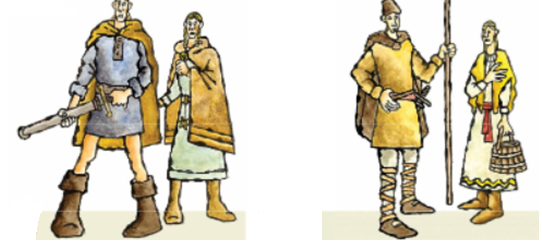 2. Zakaj so germanska plemena začela vpadati na ozemlje rimskega cesarstva?3. Kaj je PRESELJEVANJE LJUDSTEV?GERMANISLOVANI PRADOMOVINABIVALIŠČAPREŽIVLJANJE VEROVANJE